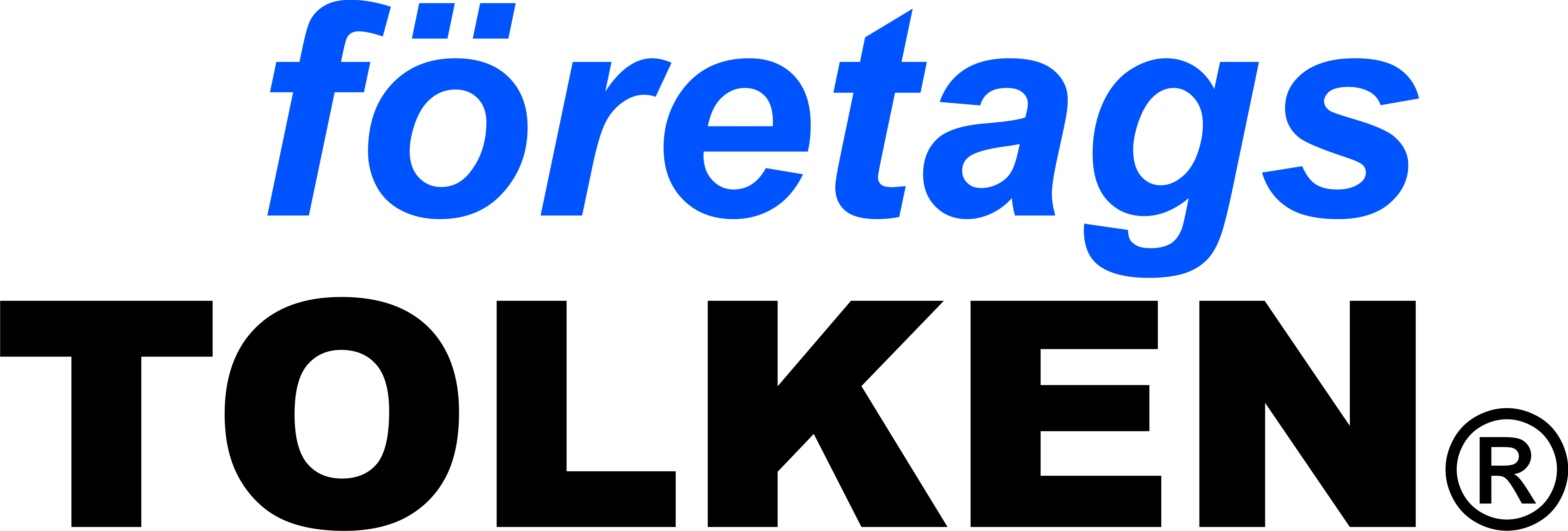 BOLAGSAVTALEN FÖR KOMMANDITBOLAGTVÅ ALTERNATIVKommanditbolag, med 1 ansvarig och 1 tyst bolagsmanKommanditbolag, med 2 ansvariga bolagsmän och 1 tyst bolagsman
Dessutom lämnas ett separat personuppgiftsformuler för information om bolagsmän. IFYLLNADSDIREKTIV•    Komplettera gråa fälten, mata ut papperen. Kom ihåg att underskriva!•    Mellan punkten i avtalet finns gråa fälten, med vilka sidans utsikt kan förändras.•   Ett aktieägar-/bolagsmanavtal bör upprättas när det finns mer än en aktieägare
      eller ansvarig delägare i bolaget. Avtalet finns som en form i Företagstolken.VI ANSVARAR INTE FÖR LÄMPLIGHETEN OCH RIKTIGHETEN I FÖLJANDE BOLAGSAVTALSMODELLER I SAMTLIGA FALL, UTAN DE BÖR SES SOM EXEMPEL PÅ ETT BOLAGSAVTAL. VI ANSVARAR INTE FÖR EVENTUELLA SKADOR SOM ORSAKATS AV FELAKTIG INFORMATION. BOLAGSAVTAL FÖR KOMMANDITBOLAG		Vi undertecknade har beslutat grunda ett kommanditbolag och godkänna följande bolagsavtal för det.1. Bolagets firmaVi godkänner att firman och namnalternativen registreras i angiven ordning.2. Hemort är      3. VerksamhetsområdeBolagets verksamhetsområde Företaget kan äga och förvalta värdepapper, byggnader och fastigheter.8. Verkställande direktören Åt företaget kan väljas en verkställande direktör för att ansvara för företagets löpande förvaltning.      9. Vinstfördelning Åt en tyst bolagsman betalas av företagets vinst i punkt 5 nämnd årlig ränta på den kapitalplacering som har inbetalts vid räkenskapsperiodens början. Räntan på vinstandelen för en tyst bolagsman kan granskas varje räkenskapsperiod. Vinstandelen från den senast avslutade räkenskapsperioden utbetalas årligen senast före utgången av januari månad. Om vinstandelen för en viss räkenskapsperiod inte räcker till för utbetalning till fullt belopp har den tysta bolagsmannen rätt att erhålla den obetalda andelen i samband med vinsten från följande räkenskapsperiod. 10. Bolagsmans dödDå en bolagsman avlider behöver man inte upplösa bolaget utan i hans ställe inträder hans rättsinnehavare vartefter som de har fyllt aderton (18) år. Om de inte vill bli bolagsmän bör de anmäla om det inom tre (3) månader efter att bolagsmannen har avlidit. Bolagsmans rättsinnehavare, som har fyllt aderton (18) år, men inte vill bli bolagsman, får sin andel av företaget enligt följande:Bolagets värde vid dödstillfället utgörs av skillnaden mellan tillgångar och skulder minskade med trettio (30) procent. Tillgångarna värderas till gängse värde med hjälp av sakkunniga.Åt bolagsmans rättsinnehavare uträknas en andel bestämd efter huvudtalet av företaget oberoende av ålder men först efter att han har fyllt aderton (18) år kan han få ersättning för sin bolagsandel såvida han inte vill bli bolagsman. Villigheten att bli bolagsman bör meddelas inom tre (3) månader efter att han har fyllt aderton (18) år.      11. Rätt at överföra bolagsandel En tyst bolagsman har inte rätt att överföra sin andel i företaget utan den ansvarig bolagsmannens samtycke.      12. Upplösning av företaget En ansvarig bolagsman har rätt att säga upp bolagsavtalet att gälla inom sex (6) månader efter att det bevisligen har sagts upp, såvida inte en tyst bolagsman går med på att avsluta bolagets verksamhet tidigare. Efter att bolaget har upplösts betalas av företagets medel, efter att skulderna har betalts, den tysta bolagsmannens insats med vinstandelar i enlighet med detta avtal för den tid som de ännu är obetalda. Återstående tillgångar tillfaller ansvarig bolagsman.      13. Övriga bestämmelser Övrigt iakttas lagen om öppna bolag och kommanditbolag.Detta avtal har uppgjorts i tre (3) likalydande exemplar, ett för bägge bolagsmännen och ett för handelsregistret.UnderskriftBOLAGSAVTAL FÖR KOMMANDITBOLAG		Vi undertecknade har beslutat grunda ett kommanditbolag och godkänna följande bolagsavtal för det.1. Bolagets firmaVi godkänner att firman och namnalternativen registreras i angiven ordning.2. Hemort är      3. VerksamhetsområdeBolagets verksamhetsområde Företaget kan äga och förvalta värdepapper, byggnader och fastigheter.8. Verkställande direktören Åt företaget kan väljas en verkställande direktör för att ansvara för företagets löpande förvaltning.      9. Vinstfördelning Åt en tyst bolagsman betalas av företagets vinst i punkt 5 nämnd årlig ränta på den kapitalplacering som har inbetalts vid räkenskapsperiodens början. Räntan på vinstandelen för en tyst bolagsman kan granskas varje räkenskapsperiod. Vinstandelen från den senast avslutade räkenskapsperioden utbetalas årligen senast före utgången av januari månad. Om vinstandelen för en viss räkenskapsperiod inte räcker till för utbetalning till fullt belopp har den tysta bolagsmannen rätt att erhålla den obetalda andelen i samband med vinsten från följande räkenskapsperiod. 10. Bolagsmans dödDå en bolagsman avlider behöver man inte upplösa bolaget utan i hans ställe inträder hans rättsinnehavare vartefter som de har fyllt aderton (18) år. Om de inte vill bli bolagsmän bör de anmäla om det inom tre (3) månader efter att bolagsmannen har avlidit. Bolagsmans rättsinnehavare, som har fyllt aderton (18) år, men inte vill bli bolagsman, får sin andel av företaget enligt följande:Bolagets värde vid dödstillfället utgörs av skillnaden mellan tillgångar och skulder minskade med trettio (30) procent. Tillgångarna värderas till gängse värde med hjälp av sakkunniga.Åt bolagsmans rättsinnehavare uträknas en andel bestämd efter huvudtalet av företaget oberoende av ålder men först efter att han har fyllt aderton (18) år kan han få ersättning för sin bolagsandel såvida han inte vill bli bolagsman. Villigheten att bli bolagsman bör meddelas inom tre (3) månader efter att han har fyllt aderton (18) år.      11. Rätt at överföra bolagsandel En tyst bolagsman har inte rätt att överföra sin andel i företaget utan samstycke av alla ansvariga bolagsmännen.      12. Upplösning av företaget En ansvarig bolagsman har rätt att säga upp bolagsavtalet att gälla inom sex (6) månader efter det bevisligen har uppsagts, såvida inte en annan ansvarig bolagsman går med på att upplösa verksamheten tidigare. Efter att bolaget har upplösts betalas av företagets medel, efter att skulderna har betalts, den tysta bolagsmannens insats med vinstandelar i enlighet med detta avtal för den tid som de ännu är obetalda. Återstående tillgångar tillfaller ansvariga bolagsmän. Avvikande från det ovan anförda kan företaget lämnas kvar såvida en annan ansvarig bolagsman vill fortsätta företagets verksamhet. I så fall måste han eller företaget inlösa den avgående bolagsmannens andel på sätt som anges i punkt 10.      13. Övriga bestämmelser Övrigt iakttas lagen om öppna bolag och kommanditbolag.Detta avtal har uppgjorts i fyra (4) likalydande exemplar, tre för bolagsmännen och ett för handelsregistret.UnderskriftPERSONUPPGIFTSBLANKETT (för begränsad användning) Du kan vid behov skriva ut extra blanketter på vår webbplats: www.prh.fi/rattelserBolagets firma är       Kb2. Namnalternativ       Kb3. Namnalternativ       Kb4. Ansvarig bolagsman 4. Ansvarig bolagsman Fullständigt namnFödelsedatumHemortMedborgarskap Insats som placerasInsats som placerasFullständigt namnFödelsedatumHemortMedborgarskap Insats som placerasInsats som placeras5. Tyst bolagsman5. Tyst bolagsmanFullständigt namnFödelsedatumHemortMedborgarskap Insats som placerasRänta som utbetalas         % per år6. Tecknande av firma Firman tecknas av ansvarig bolagsman.7. Bolagets räkenskapsperiod och revision6. Tecknande av firma Firman tecknas av ansvarig bolagsman.7. Bolagets räkenskapsperiod och revision6. Tecknande av firma Firman tecknas av ansvarig bolagsman.7. Bolagets räkenskapsperiod och revision  Räkenskapsperioden börjar Räkenskapsperioden slutar      Perioden slutar Åt företaget kan väljas en revisor och en suppleant för denna. De väljs för sina uppgifter tills-
 vidare. En tyst bolagsman har rätt att granska företagets administration, bokföring och bokslut. Åt företaget kan väljas en revisor och en suppleant för denna. De väljs för sina uppgifter tills-
 vidare. En tyst bolagsman har rätt att granska företagets administration, bokföring och bokslut. Åt företaget kan väljas en revisor och en suppleant för denna. De väljs för sina uppgifter tills-
 vidare. En tyst bolagsman har rätt att granska företagets administration, bokföring och bokslut.PlatsPlatsPlatsDatumDatumAnsvarig bolagsman Tyst bolagsman	Tyst bolagsman	NamnförtydligandeNamnförtydligandeNamnförtydligandeBolagets firma är       Kb2. Namnalternativ       Kb3. Namnalternativ       Kb4. Ansvarig bolagsman 4. Ansvarig bolagsman Fullständigt namnFödelsedatumHemortMedborgarskap Insats som placerasInsats som placerasFullständigt namnFödelsedatumHemortMedborgarskap Insats som placerasInsats som placeras5. Tyst bolagsman5. Tyst bolagsmanFullständigt namnFödelsedatumHemortMedborgarskap Insats som placerasRänta som utbetalas         % per år6. Tecknande av firma Firman tecknas av ansvariga bolagsmännen var för sig.7. Bolagets räkenskapsperiod och revision6. Tecknande av firma Firman tecknas av ansvariga bolagsmännen var för sig.7. Bolagets räkenskapsperiod och revision6. Tecknande av firma Firman tecknas av ansvariga bolagsmännen var för sig.7. Bolagets räkenskapsperiod och revision  Räkenskapsperioden börjar Räkenskapsperioden slutar      Perioden slutar Åt företaget kan väljas en revisor och en suppleant för denna. De väljs för sina uppgifter tills-
 vidare. En tyst bolagsman har rätt att granska företagets administration, bokföring och bokslut. Åt företaget kan väljas en revisor och en suppleant för denna. De väljs för sina uppgifter tills-
 vidare. En tyst bolagsman har rätt att granska företagets administration, bokföring och bokslut. Åt företaget kan väljas en revisor och en suppleant för denna. De väljs för sina uppgifter tills-
 vidare. En tyst bolagsman har rätt att granska företagets administration, bokföring och bokslut.PlatsPlatsDatumAnsvarig bolagsmanAnsvarig bolagsmanTyst bolagsmanNamnförtydligandeNamnförtydligandeNamnförtydligandeFöretagets firma (företagsnamn)Företagets firma (företagsnamn)Företagets firma (företagsnamn)Företagets firma (företagsnamn)FO-nummerAnmälans diarienummer:Anmälans diarienummer:Anmälans diarienummer:Ange personens namn, finländska personbeteckning och medborgarskap på den här blanketten. Om personen inte har finländsk personbeteckning, ange personens födelsedatum. Om personen inte bor i Finland, ange hemadress.Ange personens namn, finländska personbeteckning och medborgarskap på den här blanketten. Om personen inte har finländsk personbeteckning, ange personens födelsedatum. Om personen inte bor i Finland, ange hemadress.Ange personens namn, finländska personbeteckning och medborgarskap på den här blanketten. Om personen inte har finländsk personbeteckning, ange personens födelsedatum. Om personen inte bor i Finland, ange hemadress.Ange personens namn, finländska personbeteckning och medborgarskap på den här blanketten. Om personen inte har finländsk personbeteckning, ange personens födelsedatum. Om personen inte bor i Finland, ange hemadress.EfternamnEfternamnFörnamnFörnamnMedborgarskapMedborgarskapPersonbeteckningFödelsedatumEfternamnEfternamnFörnamnFörnamnMedborgarskapMedborgarskapPersonbeteckningFödelsedatumEfternamnEfternamnFörnamnFörnamnMedborgarskapMedborgarskapPersonbeteckningFödelsedatumEfternamnEfternamnFörnamnFörnamnMedborgarskapMedborgarskapPersonbeteckningFödelsedatumEfternamnEfternamnFörnamnFörnamnMedborgarskapMedborgarskapPersonbeteckningFödelsedatumEfternamnEfternamnFörnamnFörnamnMedborgarskapMedborgarskapPersonbeteckningFödelsedatumEfternamnEfternamnFörnamnFörnamnMedborgarskapMedborgarskapPersonbeteckningFödelsedatumEfternamnEfternamnFörnamnFörnamnMedborgarskapMedborgarskapPersonbeteckningFödelsedatumEfternamnEfternamnFörnamnFörnamnMedborgarskapMedborgarskapPersonbeteckningFödelsedatumEfternamnEfternamnFörnamnFörnamnMedborgarskapMedborgarskapPersonbeteckningFödelsedatum